 АДМИНИСТРАЦИЯ  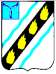 СОВЕТСКОГО   МУНИЦИПАЛЬНОГО  РАЙОНА  САРАТОВСКОЙ ОБЛАСТИ ПО С Т А Н О В Л Е Н И Е  от  05.04.2013  №   362 р.п. Степное Об  утверждении  Положения  о  проверке  достоверности  и  полноты сведений  о  доходах,  об  имуществе  и  обязательствах  имущественного характера, представляемых гражданами, претендующими на замещение должностей  руководителей  муниципальных  учреждений  и  лицами, замещающими эти должности Руководствуясь Федеральным законом от 25.12.2008 № 273-ФЗ «О противодействии  коррупции»,    Постановлением  Правительства  РФ  от 13.03.2013  №  207  «Об  утверждении  Правил  проверки  достоверности  и полноты  сведений  о  доходах,  об  имуществе  и  обязательствах имущественного характера, представляемых гражданами, претендующими на замещение  должностей  руководителей  федеральных  государственных учреждений, и лицами, замещающими эти должности», Уставом Советского муниципального района, администрация Советского муниципального района ПОСТАНОВЛЯЕТ:	   Утвердить  Положение  о  проверке  достоверности  и  полноты сведений  о  доходах,  об  имуществе  и  обязательствах  имущественного характера,  представляемых  гражданами,  претендующими  на  замещение должностей  руководителей  муниципальных  учреждений  и  лицами, замещающими эти должности, согласно приложению.   Настоящее  постановление  вступает  в  силу  со  дня  его опубликования (обнародования) в установленном законом порядке. Глава администрации Советского   Приложение  постановлению администрации Советскогомуниципального района от   05.04. 2013  №   362 Положение  проверке достоверности и полноты сведений о доходах, об имуществе и обязательствах имущественного характера, представляемых гражданами, претендующими на замещение должностей руководителей муниципальных учреждений и лицами, замещающими эти должности  Настоящее  Положение  устанавливает  порядок  осуществления проверки  достоверности  и  полноты,  представляемых  гражданами, претендующими на замещение должностей руководителей муниципальных  учреждений,  и  лицами,  замещающими  эти  должности,  сведений  о  своих доходах, об имуществе и обязательствах имущественного характера, а также  доходах, об имуществе и обязательствах имущественного характера своих супруга (супруги) и несовершеннолетних детей (далее - проверка).  Проверка осуществляется по решению учредителя муниципального учреждения  или  лица,  которому  такие  полномочия  предоставлены учредителем.  Проверку осуществляет кадровая служба соответствующего органа местного самоуправления (работодателя), при отсутствии кадровой службы, - лицо, отвечающее за кадровую работу в соответствующем органе.   Основанием  для  осуществления  проверки  является  информация, представленная в письменном виде в установленном порядке: а)  правоохранительными  органами,  иными  государственными органами, органами местного самоуправления и их должностными лицами; б)  работниками  подразделений  кадровых  служб  органов  местного самоуправления по профилактике коррупционных и иных правонарушений либо  должностными  лицами  кадровых  служб  указанных  органов, ответственными  за  работу  по  профилактике  коррупционных  и  иных правонарушений; в) постоянно действующими руководящими органами политических партий  и  зарегистрированных  в  соответствии  с  законодательством Российской Федерации иных общероссийских общественных объединений, не являющихся политическими партиями; г) общественной палатой Российской Федерации; д) общественной палатой Саратовской области; е) средствами массовой информации.  Информация анонимного характера не может служить основанием для проверки.  Проверка осуществляется в срок, не превышающий 60 дней со дня принятия решения о ее проведении. Срок проверки может быть продлен до 90  дней  учредителем  муниципального  учреждения  или  лицом,  которому такие полномочия предоставлены учредителем.   При осуществлении проверки должностные лица кадровых служб, при отсутствии кадровой службы, - лицо, отвечающее за кадровую работу в соответствующем органе вправе: а)  проводить  беседу  с  гражданином,  претендующим  на замещение должности  руководителя  муниципального  учреждения,  а  также  с  лицом, замещающим должность руководителя муниципального учреждения; б)  изучать  представленные  гражданином,  претендующим  на замещение должности руководителя муниципального учреждения, а также лицом, замещающим должность руководителя муниципального учреждения, сведения  о  доходах,  об  имуществе  и  обязательствах  имущественного характера и дополнительные материалы; в) получать от гражданина, претендующего на замещение должности руководителя муниципального учреждения, а также от лица, замещающего должность  руководителя  муниципального  учреждения,  пояснения  по представленным им сведениям о доходах, об имуществе и обязательствах имущественного характера и материалам.  Учредитель муниципального учреждения или лицо, которому такие полномочия предоставлены учредителем, обеспечивает: а) уведомление в письменной форме лица, замещающего должность руководителя  муниципального  учреждения,  о  начале  в  отношении  его проверки - в течение 2 рабочих дней со дня принятия решения о начале проверки; б)  информирование  лица,  замещающего  должность  руководителя муниципального  учреждения,  в  случае  его  обращения  о  том,  какие представляемые им сведения, указанные в пункте 1 настоящего Положения, подлежат проверке, - в течение 7 рабочих дней со дня обращения, а при наличии уважительной причины - в срок, согласованный с указанным лицом.  По окончании проверки учредитель муниципального учреждения или лицо, которому такие полномочия предоставлены учредителем, обязаны ознакомить  лицо,  замещающее  должность  руководителя  муниципального учреждения, с результатами проверки.   Лицо,  замещающее  должность  руководителя  муниципального учреждения, вправе: а) давать пояснения в письменной форме в ходе проверки, а также по результатам проверки; б)  представлять  дополнительные  материалы  и  давать  по  ним пояснения в письменной форме.  По результатам проверки учредитель муниципального учреждения или  лицо,  которому  такие  полномочия  предоставлены  учредителем, принимают одно из следующих решений: а) назначение гражданина, претендующего на замещение должности руководителя  муниципального  учреждения,  на  должность  руководителя муниципального учреждения; б)  отказ  гражданину,  претендующему  на  замещение  должности руководителя  муниципального  учреждения,  в  назначении  на  должность руководителя муниципального учреждения;  в)  применение  к  лицу,  замещающему  должность  руководителя муниципального учреждения, мер дисциплинарной ответственности.   При  установлении  в  ходе  проверки  обстоятельств, свидетельствующих  о  наличии  признаков  преступления  или административного правонарушения, материалы об этом представляются в соответствующие государственные органы.  Подлинники справок о доходах, об имуществе и обязательствах имущественного  характера,  а  также  материалы  проверки,  поступившие  к учредителю  муниципального  учреждения  или  лицу,  которому  такие полномочия  предоставлены  учредителем,  хранятся  ими  в  соответствии  с законодательством Российской Федерации об архивном деле. Верно: И.о. управляющего делами администрации  Советского муниципального района                                      Н.В. Черникова муниципального района           С.В.Пименов Калмыков Ф.В. 5-00-44 